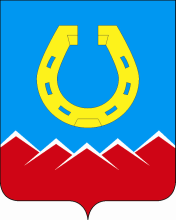                                                АДМИНИСТРАЦИЯЮрюзанского городского поселения                          ПОСТАНОВЛЕНИЕ «____» _______2023 г.     № _______                                                                                      г. Юрюзань                             Об утверждении Административного регламента предоставления муниципальной услуги по даче письменных		разъяснений налогоплательщикам по вопросам применения нормативных правовых актов муниципального образования о местных налогах и сборах.В соответствии с Федеральным законом от 06.10.2003r. N 131-ФЗ «Об общих принципах организации местного самоуправления в Российской Федерации», Федеральным законом от 27.07.2010 г. № 210-ФЗ «Об организации предоставления государственных и муниципальных услуг», Налоговым кодексом Российской Федерации,     Уставом Юрюзанского городского поселения Администрация Юрюзанского городского поселенияПОСТАНОВЛЯЕТ:Утвердить прилагаемый Административный регламент предоставления муниципальной услуги по даче письменных разъяснений налогоплательщикам по вопросам применения нормативных правовых актов муниципального образования о местных налогах и сборах.Постановление вступает в силу момента подписания.Разместить настоящее постановление на официальном сайтеАдминистрации Юрюзанского городского поселения.Контроль за выполнением настоящего Постановления возложить на начальника Финансового отдела Администрации Юрюзанского городского поселения Радионову Л.В. Глава Юрюзанского городского поселения                                   А.А. ДобровольскийПРИЛОЖЕНИЕк Постановлению Администрации Юрюзанского городского поселения№ _____от _________Административный регламентпредоставления муниципальной услуги по даче письменных разъяснений налогоплательщикам по вопросам применения нормативных правовых актов муниципального образования о местных налогах и сборах.Общие положенияАдминистративный регламент предоставления муниципальной услуги по даче письменных разъяснений налогоплательщикам по вопросам применения нормативных правовых актов муниципального образования о местных налогах и сборах на территории Юрюзанского городского поселения Катав-Ивановского муниципального района Челябинской области (далее - регламент) разработан в целях повышения качества предоставления и доступности муниципальной услуги, создания комфортных условий для получения муниципальной услуги.Муниципальная услуга предоставляется Финансовым отделом администрации Юрюзанского городского поселения.Конечным результатом предоставления услуги является:письменное разъяснение по вопросам применения муниципальных правовых актов о налогах и сборах;письменный отказ в предоставлении муниципальной услуги.Муниципальная услуга реализуется по заявлению физических и юридических лиц (далее — заявитель).Предоставление муниципальной услуги осуществляется на бесплатнойоснове.СТАНДАРТ ПРЕДОСТАВЛЕНИЯ УСЛУГИПорядок информирования о предоставлении муниципальной услуги.Информация о муниципальной услуге предоставляется непосредственно в помещении Финансового отдела администрации Юрюзанского городского поселения, а также с использованием средств телефонной связи электронного информирования, вычислительной и электронной техники посредством размещения на интернет – ресурсах Администрации Юрюзанского городского поселения.2.2 Подать документы и получить информацию о процедурах предоставления муниципальной услуги можно по адресу: Челябинская область, г. Юрюзань, ул.Зайцева, д.9 Б, кабинет № 8, понедельник - пятница с 8:00 до 17:00 перерыв с 12:00 до 13:00 часов.2.3 Муниципальную услугу предоставляет Финансовый отдел администрации Юрюзанского городского поселения.Форма запроса о предоставлении услуги указана в Приложении №1. Юридические лица, а также органы государственной власти направляют запросы на фирменных бланках с печатью.Перечень документов, необходимых для получения услуги, указан в приложении №2.Уполномоченные органы запрашивают документы, указанные в приложении №2, в органах государственной власти, органах местного самоуправления и подведомственных государственным органам или органам местного самоуправления организациях, в распоряжении которых находятся указанные документы (их копии, сведения, содержащиеся в них).Заявители (представители заявителя) при подаче заявления вправе приложить к нему документы, указанные в приложении № 2, если такие документы не находятся в распоряжении органа государственной власти, органах местного самоуправления либо подведомственных государственным органам или органам местного самоуправления организаций.Общий срок предоставления органом местного самоуправления муниципальной услуги - в течение двух месяцев со дня поступления соответствующего запроса. По решению руководителя Финансового отдела администрации Юрюзанского городского поселения указанный срок может быть продлен, но не более чем на один месяц.Заявление и необходимые документы могут быть представлены в Финансовый отдел администрации Юрюзанского городского поселения следующими способами:посредством личного обращения заявителя или его представителем, имеющем документ, подтверждающий полномочия представителя;посредством направления надлежащим образом заверенных копий документов посредством почтовой связи (по почте).Факт подтверждения направления документов по почте лежит на заявителе, посредством использования информационно-телекоммуникационных сетей общего пользования, в том числе сети «Интернет».Основанием для начала предоставления муниципальной услуги в данномслучае является направление обращения.В случае если для предоставления услуги необходима обработка персональных данных лица, не являющегося заявителем, и если в соответствии с федеральным законом обработка таких персональных данных может осуществляться с согласия указанного лица, при обращении за получением услуги заявитель дополнительно представляет документы, подтверждающие получение согласия указанного лица или его законного представителя на обработку персональных данных указанного лица.Документы, подтверждающие получение согласия, могут быть представлены, в том числе в форме электронного документа. Действие настоящего положения не распространяется на лиц, признанных безвестно отсутствующими, и на разыскиваемых лиц, место нахождения которых не установлено уполномоченным федеральным органом исполнительной власти.2.7.1. Заявитель вправе представить в Финансовое   управление администрации Юрюзанского городского поселения документы, запрашиваемые по каналам межведомственного взаимодействия, по собственной инициативе, или любые документы, необходимые с его точки зрения, для пояснения истории объекта запроса.Исчерпывающий перечень оснований для отказа в предоставлении муниципальной услуги:отсутствие у заявителя права и соответствующих полномочий на получение муниципальной услуги;представление заявителем неполного комплекта документов, или их оригиналов, которые он обязан предоставить в соответствии с перечнем, установленным приложением №2 к настоящему регламенту, или предоставление с заявлением документов несоответствующих действующему законодательству;отсутствие сведений о заявителе в едином государственном реестре юридических лиц (для юридических лиц) или едином государственном реестре индивидуальных предпринимателей (для индивидуальных предпринимателей);наличие в представленных документах противоречивых сведений;отсутствие в представленных документах сведений необходимых для оказания муниципальной услуги.Размер   платы,    взимаемой    с    заявителя    при    предоставленииМуниципальной услуги.Муниципальная	услуга	предоставляется	без	взимания	государственной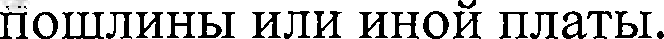 Максимальный срок ожидания в очереди при подаче запроса о предоставлении муниципальной услуги (документов, необходимых для предоставления услуги) и при получении результата предоставления муниципальной услуги не должен превышать 15 минут.Срок регистрации запроса заявителя о предоставлении муниципальнойуслуги.Запрос заявителя о предоставлении Муниципальной услуги регистрируется в день обращения заявителя посредством занесения соответствующих сведений в соответствующие документы по делопроизводству Финансового отдела администрации Юрюзанского городского поселения присвоением регистрационного номера.Показателем доступности и качества муниципальной услуги является возможность:получать услугу своевременно и в соответствии со стандартом предоставления услуги;получать полную, актуальную и достоверную информацию о порядке предоставления услуги, в том числе с использованием информационно- телекоммуникационных технологий;получать информацию о результате предоставления услуги;обращаться в досудебном и (или) судебном порядке в соответствии с законодательством Российской Федерации с жалобой (претензией) на принятое по его заявлению решение или на действия (бездействие) сотрудников Финансового отдела администрации Юрюзанского городского поселения.Основные требования к качеству предоставления муниципальной услуги:своевременность предоставления услуги;достоверность и полнота информирования заявителя о ходе рассмотрения его заявления;удобство и доступность получения заявителем информации о порядке предоставления услуги.Показателями	качества	предоставления	муниципальной	услуги             - при предоставлении муниципальной услуги непосредственного взаимодействия гражданина с должностным лицом, осуществляющим предоставление муниципальной услуги, не требуется.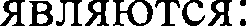 В случаи необходимости такого взаимодействия при оказании услуги инвалидам, количество взаимодействий заявителя с должностными лицами при предоставлении муниципальной услуги устанавливается не более 3 (трех) раз;возможность получения информации о ходе предоставления муниципальной услуги, в том числе с использованием информационно- телекоммуникационных технологий;сопровождение инвалидов, имеющих стойкие расстройства функции зрения и самостоятельного передвижения, и оказание им помощи на объектах.АДМИНИСТРАТИВНЫЕ ПРОЦЕДУРЫПри исполнении муниципальной услуги выполняются следующие административные процедуры:прием и регистрация заявления и прилагаемых к нему документов;проверка представленных документов;подготовка, утверждение и предоставление письменного разъяснения либо мотивированного отказа в предоставлении разъяснения.Прием заявления и прилагаемых к нему документов.Основанием для начала предоставления муниципальной услуги является факт подачи заявителем заявления с приложением документов.Заявление может быть подано в Финансовый отдел администрации Юрюзанского городского поселения. Срок ожидания в очереди при подаче заявления и документов не должен превышать 15 минут.3.2.3 Требования к организации и ведению приема получателей муниципальной услуги.Прием заявлений в Финансовом отделе  администрации Юрюзанского городского поселения ведется без предварительной записи в порядке живой очереди.3.2.4. Заявление с прилагаемыми документами в Администрации Юрюзанского городского поселения принимаются Финансовым отделом администрации Юрюзанского городского поселения.Проверка представленных документов и подготовка проекта.Проверку представленных документов осуществляет Финансовый отдел администрации Юрюзанского городского поселения.В случае установления комплектности представленных документов уполномоченное лицо Финансового отдела администрации  в течение двух месяцев со дня подачи заявителем заявления обеспечивает подготовку письменного разъяснения по вопросам применения муниципальных правовых актов о налогах и сборах и подписывает его руководителем Финансового отдела администрации.Срок регистрации с момента поступления обращения — не более 3 дней. В случае поступления обращения в день, предшествующий праздничным или выходным, их регистрация производится в рабочий день, следующий за праздничным или выходными днями.Предоставление письменного разъяснения по вопросам применения муниципальных правовых актов о налогах и сборах, либо письменный отказ в предоставлении муниципальной услуги.Основаниями для отказа являются:случаи отсутствия документов, установленных настоящим Регламентом;нарушение оформления представляемых документов;отказ заявителя представить для обозрения подлинные документы или отсутствие заверенных надлежащим образом копий документов.Представленные документы по форме и содержанию должны соответствовать действующему законодательству РФ, нормативным актам Челябинской области, актам органов местного самоуправления.В течение двух месяцев со дня получения заявления подготавливается уполномоченным лицом Финансового отдела и направляется заявителю мотивированный отказ за подписью руководителя Финансового отдела.После устранения причин, явившихся основанием для отказа, заявитель подает заявление заново и необходимые документы, указанные в Приложении № 2, в порядке, установленном настоящим регламентом.Письменного разъяснения по вопросам применения муниципальных правовых актов о налогах и сборах, либо письменный отказ в предоставлении муниципальной услуги изготавливается в 3 экземплярах, 2 из которых выдаются заявителю и один на бумажном носителе со всеми предоставленными документами, установленными в Приложении 2 настоящего Регламента, хранится в архиве Финансового отдела.Выдача письменного разъяснения по вопросам применения муниципальных правовых актов о налогах и сборах, либо письменный отказ в предоставлении муниципальной услуги заявителю осуществляется в рабочее время Финансового отдела.ФОРМЫ КОНТРОЛЯ ЗА ИСПОЛНЕНИЕМ АДМИНИСТРАТИВНОГО РЕГЛАМЕНТАЗа невыполнение или ненадлежащее ее выполнение законодательства Российской Федерации, Челябинской области по вопросам организации и предоставления муниципальной услуги, а также требований настоящего регламента, ответственное лицо Финансового отдела, в чьи обязанности входит оказание муниципальной услуги несут ответственность в соответствии с действующим законодательством.Текущий контроль за соблюдением административных процедур по предоставлению муниципальной услуги осуществляет ответственное лицо Финансового отдела, в чьи обязанности входит оказание муниципальной услуги. Ответственность должностных лиц закрепляется их должностными инструкциями.Контроль за полнотой и качеством предоставления муниципальной услуги осуществляется Руководителем Финансового отдела и включает в себя проведение проверок, выявление и устранение нарушений прав заявителей, рассмотрение, принятие решений и подготовку ответов на обращения заявителей, содержащих жалобы на действия (бездействие) ответственных лиц Финансового отдела, в чьи обязанности входит оказание муниципальной услуги.ДОСУДЕБНЫЙ (ВНЕСУДЕБНЫЙ) ПОРЯДОК ОБЖАЛОВАНИЯ РЕШЕНИЙ И ДЕЙСТВИЙ (БЕЗДЕЙСТВИЯ) ОРГАНА,ПРЕДОСТАВЛЯЮЩЕГО МУНИЦИПАЛЬНУЮ УСЛУГУ, А ТАКЖЕ ЕГO ДОЛЖНОСТНЫХ ЛИЦ, МУНИЦИПАЛЬНЫХ СЛУЖАЩИХ.Заявитель вправе подать жалобу на решение и (или) действие (бездействие) Финансового отдела, а также их должностных лиц, повлекшее за собой нарушение его прав при предоставлении муниципальной услуги, в соответствии с законодательством Российской Федерации, Челябинской области и муниципальными правовыми актами. (приложение №3).5.2  Заявитель может обратиться с жалобой, в том числе в следующих случаях:нарушение срока регистрации запроса заявителя о предоставлении муниципальной услуги;нарушение срока предоставления муниципальной услуги;З) требование у заявителя документов, не предусмотренных нормативными правовыми актами Российской Федерации, нормативными правовыми актами субъектов Российской Федерации, муниципальными правовыми актами для предоставления муниципальной услуги;отказ в приеме документов, предоставление которых предусмотрено нормативными правовыми актами Российской Федерации, нормативными правовыми актами субъектов Российской Федерации, муниципальными правовыми актами для предоставления муниципальной услуги, у заявителя;отказ в предоставлении муниципальной услуги, если основания отказа не предусмотрены Федеральными законами и принятыми в соответствии с ними иными нормативными правовыми актами Российской Федерации, нормативными правовыми актами субъектов Российской Федерации, муниципальными правовыми актами;требование с заявителя при предоставлении муниципальной услуги платы, не предусмотренной нормативными правовыми актами Российской Федерации, нормативными правовыми актами субъектов Российской Федерации, муниципальными правовыми актами;отказ Финансового отдела, как органа, предоставляющего муниципальную услугу, должностного лица органа, предоставляющего муниципальную услугу, в исправлении допущенных опечаток и ошибок в выданных в результате предоставления муниципальной услуги документах либо нарушение установленного срока таких исправлений;нарушение срока или порядка выдачи документов по результатам предоставления муниципальной услуги;приостановление предоставления муниципальной услуги, если основания приостановления н предусмотрены федеральными законами и принятыми в соответствии с ними иными нормативными правовыми актами Российской Федерации, законами и иным нормативными правовыми актами субъектов Российской Федерации, муниципальными правовыми актами;требование у заявителя при предоставлении муниципальной услуги документов или информации, отсутствие и (или) недостоверность которых не указывались при первоначальном отказе в приеме документов, необходимых для предоставления муниципальной услуги, за исключением случаев, предусмотренных пунктом 4 части 1 статьи 7 Федерально о закона от 27.07.2010 N 210-ФЗ ”06 организации предоставления государственных и муниципальных услуг”.Жалоба на нарушение порядка предоставления муниципальной услуги, выразившееся в неправомерных решениях и действиях (бездействии) сотрудников Финансового отдела, рассматривается Главой Юрюзанского городского поселения.Жалоба на решения и действия (бездействия) Финансового отдела, как органа, предоставляющего муниципальную услугу, должностного лица органа, предоставляющего муниципальную услугу, либо муниципального служащего (далее - жалоба) подаётся в письменной форме на бумажном носителе, в электронной форме может быть направлена по почту Администрации Юрюзанского городского поселения, а также может быть принята при личном приеме заявителя, в органе, оказывающем услугу, информация о котором предоставлена в приложении №1 к настоящему регламенту.В жалобе заявителем в обязательном порядке указывается:наименование органа, предоставляющего муниципальную услугу, должностного лица органа, предоставляющего муниципальную услугу, либо муниципального служащего, решения и действия (бездействие) которых обжалуются;фамилия, имя, отчество (последнее - при наличии), сведения о местежительства заявителя - физического лица либо наименование, сведения о местенахождения заявителя - юридического лица, а также номер (номера) контактного телефона, адрес (адреса) электронной почты (при наличии) и почтовый адрес, по которым должен быть направлен ответ заявителю;сведения об обжалуемых решениях и действиях (бездействии) органа, предоставляющего муниципальную услугу, должностного лица органа, предоставляющего муниципальную услугу, либо муниципального служащего;доводы, на основании которых заявитель не согласен с решением и действием (бездействием) органа, предоставляющего муниципальную услугу, должностного лица органа, предоставляющего муниципальную услугу, либо муниципального служащего.Заявителем могут быть представлены документы (при наличии), подтверждающие доводы заявителя, либо их копии.Жалоба, поступившая в орган, предоставляющий муниципальную услугу, подлежит      рассмотрению должностным лицом, наделенным полномочиями по рассмотрению жалоб, связанных с оказанием муниципальных услуг, в течение пятнадцати рабочих дней со дня ее регистрации, а в случае обжалования отказа органа, предоставляющего муниципальную услугу, должностного лица органа, предоставляющего муниципальную услугу, в приеме документов у заявителя либо в исправлении допущенных опечаток и ошибок или в случае обжалования нарушения установленного срока таких исправлений - в течение 5 (пяти) рабочих дней со дня ее регистрации.По результатам рассмотрения жалобы орган, предоставляющий муниципальную услугу, принимает решение об удовлетворении жалобы либо отказывает в удовлетворении жалобы. Решение об удовлетворении жалобы принимается в форме отмены принятого решения, исправления допущенных органом, предоставляющим муниципальную услугу, опечаток и ошибок в выданных в результате предоставления муниципальной услуги документах, возврата заявителю денежных средств, внимание которых не предусмотрено нормативными правовыми актами Российской Федерации, нормативными правовыми актами субъектов Российской Федерации, муниципальными правовыми актами, а также в иных формах.Не позднее дня, следующего за днем принятия решения, указанного в пункте 5.6. настоящего административного регламента, заявителю в письменной форме и по желанию заявителя в электронной форме направляется мотивированный ответ о результатах рассмотрения жалобы.В случае установления в ходе, или по результатам рассмотрения жалобыпризнаков состава административного правонарушения или преступления должностное лицо, наделенное полномочиями по рассмотрению жалоб, связанных с оказанием муниципальных услуг, незамедлительно направляет имеющиеся материалы в органы прокуратуры.Приложение №1к Административному регламентуНачальнику финансового отдела администрации Юрюзанского городского поселенияОт 	(ФИО физического лица)(ФИО руководителя организации) (адрес)(контактный телефон)ЗАЯВЛЕНИЕпо даче письменных разъяснений по вопросам применения муниципальных правовых актов о налогах и сборахПрошу дать разъяснение по вопросу  	Заявитель:   	(Ф.И.О., должность представителя (подпись) юридического лица; Ф.И.О. гражданина) 	20	г. М.П.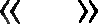 Приложение N 2к Административному регламентуПЕРЕЧЕНЬдокументов, необходимых для предоставления муниципальной услугипредъявляется документ, удостоверяющий личность физического лица (его представителя),- представителем физического или юридического лица, предъявляется документ, подтверждающий полномочия представителя физического или юридического лица (при подаче заявления представителем).Приложение №3к Административному регламентуГлаве Юрюзанского городского поселенияОТ  	(ФИО физического лица) (ФИО руководителя организации)(адрес) (контактный телефон)ЖАЛОБАна действия (бездействия) или решения, осуществленные (принятые) в ходе предоставления муниципальной услуги: дача письменных разъяснений по вопросам применения муниципальных правовых актов о налогах и сборах(наименование структурного подразделения, должность, Ф.И.О. должностного лица (руководителя, работника,МФЦ), на которых подается жалоба)Предмет жалобы (краткое изложение обжалуемых действий(бездействий) или решений:Причина несогласия (основания, по которым лицо, подающее жалобу, несогласно с действием (бездействием) или решением со ссылками на пункты административного регламента, либо статьи закона)Способ получения ответа (нужное подчеркнуть):при личном обращении;посредством почтового отправления на адрес, указанный в заявлении;посредством электронной почтыК заявлению прилагаю: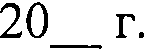 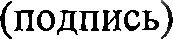 